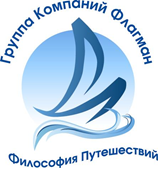                                                                        ПРАЙС ПО ВИЗАМ ДЛЯ АГЕНТСТВ        *личная подача        **наличие одного Шенгена        ***в чистый паспортУСЛУГИ ПО ЗАНОСУ В КОНСУЛЬСТВА:-Италия     150 евро (Москва, Московская область)                   100 евро (Регионы)-Испания  150 евро-Франция 180 евро (туризм) -Швейцария    170 евро                  -Нидерланды  120 евро      СТРАНА ПРИБЫВАНИЯСРОКИ ПРИБЫВАНИЯ     ДОКУМЕНТЫ И          УСЛОВИЯЦЕНЫ И СРОКИ ИСПОЛНЕНИЯАВСТРИЯдо 21 дня туризм90/180180/365**2фото 3.5х4.5(светлый фон), к/к рос.п-та всех стр., справка с места работы и выписка из банка на английском языке200 евро/5-6р.д.400 евро/5-6р.д.550 евро/5-6р.д.АНГЛИЯ180*2фото 3.5х4.5(светлый фон), к/к рос.п-та всех стр., справка с места работы и выписка из банка на английском языке, док-ты на соб-ть или фирму, если естьПод запись200 евро/от10р.д.+к.с.1000 евро/4-5р.дДопл. за док-ты 100 евро(собственность)БЕЛЬГИЯ90/180*90/180 180/365*180/3652фото 3.5х4.5(светлый фон), к/к рос.п-та всех стр., справка с места работы и выписка из банка 350 евро/5-6р.д.450 евро/5-6р.д.450 евро/5-6р.д.600 евро/5-6р.д.ВЕНГРИЯ180/3652фото 3.5х4.5(светлый фон), к/к рос.п-та стр.с отметками., справка с места работы и выписка из банка750 у.е. 700 у.е./3-4 р.д.1000 у.е.  900 у.е./1-2 р.д.ГРЕЦИЯ15/30   90/180**180/365180/365 СНГ**360/7202фото 3.5х4.5(светлый фон), к/к рос.п-та стр.с отметками., справка с места работы и выписка из банка180 евро/3-4 р.д.300 евро/3-4р.д.700 евро/3-4р.д.1000 у.е./3-4 р.д.900 у.е./3-4 р.д.ИСПАНИЯ90/180*90/18030/30180/365**180/3652фото 3.5х4.5(светлый фон), к/к рос.п-та стр.с отметками., справка с места работы и выписка из банка 70 евро/ 6 р.д.170 евро/ 6 р.д.300 евро/1 р.д.550 евро/6 р.д.1800 у.е. 1300 у.е./1 р.д.ИТАЛИЯдо 21 дня туризм*до 21 дня туризм  30/90 бизнес/частн.  90/180 180/365 720/10951080/18252фото 3.5х4.5(светлый фон), к/к рос.п-та стр.с отметками., справка с места работы и выписка из банка 70 евро/4-5р.д.190 евро/4-5р.д.300 евро/4-5р.д.400 евро/4-5р.д.480 евро/4-5р.д.1400у.е. 1200 у.е./4-5 р.д.2000у.е. 1800у.е. /4-5 р.д.ЛАТВИЯ180/3652фото 3.5х4.5(светлый фон), к/к рос.п-та стр.с отметками., справка с места работы и выписка из банка650 у.е. 600 у.е./5-6 р.д.ЛЮКСЕМБУРГ180/3652фото 3.5х4.5(светлый фон), к/к рос.п-та стр.с отметками., справка с места работы и выписка из банка800 евро/4-5 р.д.НИДЕРЛАНДЫ  15/30*  15/30  90/180 180/365* 180/3652фото 3.5х4.5(светлый фон), к/к рос.п-та стр.с отметками., справка с места работы и выписка из банкаПод запись  70 евро/3-4р.д.250 евро/3-4р.д.450 евро/3-4р.д.450 евро/3-4р.д.550 евро/3-4р.д.ПОЛЬША180/365**2фото 3.5х4.5(светлый фон), к/к рос.п-та стр.с отметками., справка с места работы и выписка из банка   650 евро/5р.д.   550 евро/7-8р.д.ПОРТУГАЛИЯ  90/180***3фото 3.5х4.5(светлый фон), к/к рос.п-та стр.с отметками., справка с места работы и выписка из банка380 евро/10р.д.США      365*1фото 5х5(белый фон), к/к рос.п-та всех стр., справка с места работы и выписка, анкета-опросникПод запись320 евро/10р.д.(вкл.к.с.)Допл. за 2-ой год 100$ФРАНЦИЯ  30/60*  30/60   90/180*  90/180  180/365* 180/3652фото 3.5х4.5(серый фон), к/к рос.п-та всех стр., справка с места работы и выписка из банка  70евро/3-4р.д.180евро/10р.д.350евро/3-4р.д.400евро/10р.д.450евро/3-4р.д.500евро/10р.д. ШВЕЙЦАРИЯ  30/30*  30/30   30/90*  30/90   90/180*  90/180  180/365* 180/3652фото 3.5х4.5(светлый фон), к/к рос.п-та всех стр., справка с места работы Под запись200 евро/4р.д.350 евро/4-6р.д.230 евро/4р.д.380 евро/4-6р.д.300 евро/4р.д.450 евро/4-6р.д.450 евро/4р.д.550 евро/4р.д.ЧЕХИЯдо 21 дня2фото 3.5х4.5(светлый фон), к/к рос.п-та стр.с отметками., справка с места работы и выписка из банка180 евро/10р.д.ЭСТОНИЯдо 30 дней  30/90 90/180***180/3652фото 3.5х4.5(светлый фон), справка с места работы и выписка из банкаПод запись185 евро/7р.д.235 евро/7р.д.375 евро/7р.д.550 у.е.  500 у.е./7р.д.Без записи +150 евро